UNIVERSIDAD ANTONIO RUIZ DE MONTOYA MALLA CURRICULAR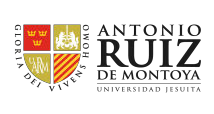 ESCUELA PROFESIONAL DE EDUCACIÓNEDUCACIÓN SECUNDARIA CON ESPECIALIDAD EN EDUCACIÓN PRIMARIATOTALCURSOS ELECTIVOS DEL PROGRAMA DE EDUCACIÓN PRIMARIA - GRUPO HCURSOS ELECTIVOS DEL PROGRAMA DE EDUCACIÓN PRIMARIA - GRUPO EFACULTAD DE FILOSOFÍA, EDUCACIÓN Y CIENCIAS HUMANASFACULTAD DE FILOSOFÍA, EDUCACIÓN Y CIENCIAS HUMANASFACULTAD DE FILOSOFÍA, EDUCACIÓN Y CIENCIAS HUMANASFACULTAD DE FILOSOFÍA, EDUCACIÓN Y CIENCIAS HUMANASFACULTAD DE FILOSOFÍA, EDUCACIÓN Y CIENCIAS HUMANASFACULTAD DE FILOSOFÍA, EDUCACIÓN Y CIENCIAS HUMANASFACULTAD DE FILOSOFÍA, EDUCACIÓN Y CIENCIAS HUMANASFACULTAD DE FILOSOFÍA, EDUCACIÓN Y CIENCIAS HUMANASFACULTAD DE FILOSOFÍA, EDUCACIÓN Y CIENCIAS HUMANASMALLA CURRICULAR DEL PROGRAMA DE EDUCACIÓN PRIMARIAMALLA CURRICULAR DEL PROGRAMA DE EDUCACIÓN PRIMARIAMALLA CURRICULAR DEL PROGRAMA DE EDUCACIÓN PRIMARIAMALLA CURRICULAR DEL PROGRAMA DE EDUCACIÓN PRIMARIAMALLA CURRICULAR DEL PROGRAMA DE EDUCACIÓN PRIMARIAMALLA CURRICULAR DEL PROGRAMA DE EDUCACIÓN PRIMARIAMALLA CURRICULAR DEL PROGRAMA DE EDUCACIÓN PRIMARIAMALLA CURRICULAR DEL PROGRAMA DE EDUCACIÓN PRIMARIAMALLA CURRICULAR DEL PROGRAMA DE EDUCACIÓN PRIMARIAEjes FormativosCSemestre 1CódigoTCCRHTHPPre-RequisitoEje de pensamiento críticoGÉTICA Y CIUDADANÍA20211021101T330NINGUNOEje de investigaciónGLENGUA I20211021102T/P322NINGUNOEje de investigaciónGMATEMÁTICA BÁSICA20211021103T/P432NINGUNOEje diálogo de saberesELITERATURA UNIVERSAL20211021201T440NINGUNOEje Pensamiento CríticoEHISTORIA UNIVERSALANTIGUA Y MEDIEVAL20211021202T330NINGUNOEje diálogo de saberesEHISTORIA DEL ARTE20211021203T330NINGUNOEje de pensamiento críticoGTUTORÍA I20211021301T110NINGUNOTotal21194Ejes FormativosCSemestre 2CódigoTCCRHTHPPre-RequisitoEje Diálogo de saberesGLITERATURALATINOAMERICANA20211021104T440LITERATURA UNIVERSALEje de pensamiento críticoGINTRODUCCIÓN A LAFILOSOFÍA20211021105T330NINGUNOEje Pensamiento CríticoGHISTORIA UNIVERSALMODERNA Y CONTEMPORÁNEA20211021106T440HISTORIA UNIVERSAL ANTIGUA Y MEDIEVALEje de investigaciónGLENGUA II20211021107T/P322LENGUA IEje ProfesionalESALUD, BIENESTAR YNUTRICIÓN INFANTIL20211021204T330NINGUNOEje de pensamiento críticoGTUTORÍA II20211021302T110NINGUNOTotal18172Ejes FormativosCSemestre 3CódigoTCCRHTHPPre-RequisitoEje de pensamiento críticoGTEOLOGÍA20211021108T440NINGUNOEje de investigaciónGANTROPOLOGÍA20211021109T440LENGUA IIEje Pensamiento CríticoEHISTORIA DEL PERÚPREHISPÁNICO Y VIRREINAL20211021205T330HISTORIA UNIVERSALANTIGUA Y MEDIEVALEje ProfesionalECICLO VITAL I20211010207T/P432NINGUNOEje ProfesionalEPENSAMIENTO GEOMÉTRICO Y ESTADÍSTICA20211021206T/P322NINGUNOEje diálogo de saberesEELECTIVO (GRUPO H)3NINGUNOEje de pensamiento críticoGTUTORÍA III20211021303T110TUTORÍA ITotal22174Ejes FormativosCSemestre 4CódigoTCCRHTHPPre-RequisitoEje Pensamiento CríticoGHISTORIA DEL PERÚREPUBLICANO20211021110T440HISTORIA DEL PERÚPREHISPÁNICO Y VIRREINALEje de investigaciónGMETODOLOGÍA DEL TRABAJOINTELECTUAL20211021111T/P322ANTROPOLOGÍAEje ProfesionalECICLO VITAL II20211010210T/P432CICLO VITAL IEje ProfesionalEPRÁCTICA EDUCATIVA I:SISTEMA EDUCATIVO20211021207T/P322NINGUNOEje ProfesionalEFUNDAMENTOS DEPEDAGOGÍA20211021208T330NINGUNOEje de pensamiento críticoGTUTORÍA IV20211021304T110TUTORÍA I Y TUTORÍA IITotal18156Ejes FormativosCSemestre 5CódigoTCCRHTHPPre-RequisitoEje ProfesionalECREATIVIDAD Y EXPRESIÓNARTÍSTICA20211021209T/P322NINGUNOEje ProfesionalECULTURA ESCOLAR20211021210T330NINGUNOEje de pensamiento críticoEPENSAMIENTO CRÍTICO20211021211T/P432NINGUNOEje ProfesionalEPROCESOS COGNITIVOS20211010218T330NINGUNOEje ProfesionalETEORÍA EDUCATIVA20211021212T440FUNDAMENTOS DEPEDAGOGÍAEje ProfesionalEEDUCACIÓN Y SOCIEDAD20211021213T330NINGUNOEje ProfesionalEDESARROLLO PERSONAL PARALA DOCENCIA20211021214T220NINGUNOEje de pensamiento críticoETUTORÍA V20211021305T110TUTORÍA II y TUTORÍA IIITotal23214Ejes FormativosCSemestre 6CódigoTCCRHTHPPre-RequisitoEje ProfesionalEEDUCACIÓN INTERCULTURALBILINGÜE20211021215T330NINGUNOEje ProfesionalEPLANIFICACIÓN CURRICULAR: INICIAL Y PRIMARIA20211021216T/P322NINGUNOEje ProfesionalEPRÁCTICA EDUCATIVA II:MODALIDADES EDUCATIVAS20211021217PPP204PRÁCTICA EDUCATIVA I:SISTEMA EDUCATIVOEje ProfesionalEPSICOMOTRICIDAD20211021218T/P322NINGUNOEje ProfesionalEDESARROLLO DEL LENGUAJE YHABILIDADES DE LECTOESCRITURA20211021219T/P322NINGUNOEje de pensamiento críticoEÉTICA PROFESIONAL20211021220T330NINGUNOEje ProfesionalESISTEMATIZACIÓN DE LAEXPERIENCIA (*)20211021221T220NINGUNOEje ProfesionalEELECTIVO (GRUPO E)3Eje de pensamiento críticoETUTORÍA VI20211021306T110TUTORÍA III y TUTORÍA IVTotal231510Ejes FormativosCSemestre 7CódigoTCCRHTHPPre-RequisitoEje ProfesionalECONSEJERÍA EDUCATIVA YTUTORÍA20211021222T330NINGUNOEje ProfesionalEDIDÁCTICA DE LAMATEMÁTICA PARA EDUCACIÓN PRIMARIA20211021223T/P322PENSAMIENTO GEOMÉTRICO Y ESTADÍSTICAEje ProfesionalEDIDÁCTICA GENERAL20211021224T/P322PLANIFICACIÓN CURRICULAR: INICIAL Y PRIMARIAEje ProfesionalETIC APLICADAS A LAEDUCACIÓN20211021225T/P322NINGUNOEje ProfesionalEPSICOLOGÍA DELAPRENDIZAJE20211021226T330CICLO VITAL IIEje de investigaciónEDISEÑO Y MÉTODOS DEINVESTIGACIÓN20211021227T/P322NINGUNOEje ProfesionalEPRÁCTICA EDUCATIVA III:DISEÑO DE MATERIALES EDUCATIVOS20211021228PPP204PRÁCTICA EDUCATIVA II: MODALIDADES EDUCATIVASEje ProfesionalEDIDACTICA DE LACOMUNICACIÓN PARA EDUCACIÓN PRIMARIA20211021229T/P322NINGUNOEje de pensamiento críticoETUTORÍA VII20211021307T110TUTORÍA IV y TUTORÍA VTotal241714Ejes FormativosCSemestre 8CódigoTCCRHTHPPre-RequisitoEje ProfesionalEDESARROLLO DE PROCESOSSOCIO AFECTIVOS Y DE CONVIVENCIA20211021230T/P322NINGUNOEje ProfesionalEDIDÁCTICA DE LA EDUCACIÓNINFANTIL: APRENDER JUGANDO20211021231T/P322DIDÁCTICA GENERALEje ProfesionalEDIDÁCTICA DE LAS CIENCIASNATURALES PARA EDUCACIÓN PRIMARIA20211021232T/P322DIDÁCTICA GENERALEje ProfesionalEDISEÑO Y GESTIÓN DEPROYECTOS (*)20211021233T/P322NINGUNOEje ProfesionalEEVALUACIÓN DELAPRENDIZAJE20211021234T/P322DIDÁCTICA GENERALEje ProfesionalEPRÁCTICA EDUCATIVA IV:EXPERIENCIAS EDUCATIVAS ALTERNAS (*)20211021235PPP204PRÁCTICA EDUCATIVA III:DISEÑO DE MATERIALES EDUCATIVOSEje de investigaciónEREDACCIÓN ACADÉMICA (**)20211021236T/P212DISEÑO Y MÉTODOS DEINVESTIGACIÓNEje ProfesionalEELECTIVO (GRUPO E)3Eje de pensamiento críticoETUTORÍA VIII20211021308T110TUTORÍA V y TUTORÍA VITotal231216Ejes FormativosCSemestre 9CódigoTCCRHTHPPre-RequisitoEje ProfesionalEGESTIÓN DE INSTITUCIONESEDUCATIVAS20211021237T/P322NINGUNOEje ProfesionalEDIFICULTADES DE APRENDIZAJE Y TRASTORNOS DEL DESARROLLO20211021238T330PSICOLOGÍA DEL APRENDIZAJEEje ProfesionalEPRÁCTICA PRE-PROFESIONAL I20211021239PPP526EVALUACIÓN DELAPRENDIZAJEEje de investigaciónESEMINARIO DEINVESTIGACIÓN I20211021240T/P424DISEÑO Y MÉTODOS DEINVESTIGACIÓNEje ProfesionalEELECTIVO (GRUPO E)3Total18912Ejes FormativosCSemestre 10CódigoTCCRHTHPPre-RequisitoEje ProfesionalEPOLITICAS EDUCATIVAS20211021241T330NINGUNOEje ProfesionalEPRÁCTICA PRE-PROFESIONALII20211021242PPP526PRÁCTICA PRE-PROFESIONAL IEje ProfesionalEDIDÁCTICA DE LAS CIENCIASSOCIALES PARA EDUCACIÓN PRIMARIA20211021243T/P322NINGUNOEje ProfesionalEINCLUSIÓN Y ATENCIÓN A LADIVERSIDAD20211021244T330NINGUNOEje de investigaciónESEMINARIO DEINVESTIGACIÓN II20211021245T/P424SEMINARIO DEINVESTIGACIÓN ITotal181212TOTAL CRÉDITOS208TOTAL DE CRÉDITOS DE CURSOSGENERALES43TOTAL DE CRÉDITOS DE CURSOSESPECÍFICOS165NÚMERO TOTAL DE CURSOS71NÚMERO DE CURSOS GENERALES15NÚMERO DE CURSOS ESPECÍFICOS56Ejes FormativosCURSOS ELECTIVOSCÓDIGOTCCRHTHPPRE-REQUISITOEje de Diálogo de saberesSOCIOLOGÍA20211021401T440NINGUNOEje de Diálogo de saberesCIENCIA Y SOCIEDAD20211021402T330NINGUNOEje de Diálogo de saberesAMERICA LATINA CONTEMPORÁNEA20211021403T440NINGUNOEje de Diálogo de saberesINTRODUCCIÓN A LA BIBLIA20211021404T330NINGUNOEje de Diálogo de saberesFE Y CULTURA20211021405T330NINGUNOEje de Diálogo de saberesSÍMBOLO Y RELIGIONES20211021406T330NINGUNOEje de Diálogo de saberesLITERATURA PERUANA20211021407T440NINGUNOEje de Diálogo de saberesTEMAS DE LENGUAJE Y SOCIEDAD20211021408S330NINGUNOEje de Diálogo de saberesTALLER DE CREACIÓN LITERARIA20211021409T220NINGUNOEje de Diálogo de saberesHISTORIA DE LA MÚSICA20211021410T440NINGUNOEje de Diálogo de saberesTEMAS DE LITERATURA20211021411S440NINGUNOEje de Diálogo de saberesTEMAS DE ARTE Y CULTURA20211021412S440NINGUNOEje de Diálogo de saberesHISTORIA DEL PENSAMIENTO POLÍTICOPERUANO20211021413T440NINGUNOEje de Diálogo de saberesQUECHUA20211021414T440NINGUNOEje de Diálogo de saberesPRÁCTICAS DE QUECHUA20211021415T440NINGUNOEje de Diálogo de saberesECOLOGÍA Y BIODIVERSIDAD20211021416T330NINGUNOEje de Diálogo de saberesLÓGICA Y ARGUMENTACIÓN20211021417T/P322NINGUNOEje de Diálogo de saberesBIOLOGÍA20211021418T330NINGUNOEje de Diálogo de saberesCOMPRENSIÓN Y EXPRESIÓN ORAL ENINGLÉS20211021419T330NINGUNOEje de Diálogo de saberesCOMPRENSIÓN Y PRODUCCIÓNESCRITA EN INGLÉS20211021420T330NINGUNOEJES FORMATIVOSCURSOS ELECTIVOSCÓDIGOTCCRHTHPPRE-REQUISITOEje ProfesionalTEMAS TRANSVERSALES20211021501T330NINGUNOEje ProfesionalSEMINARIOS DE EDUCACIÓN20211021502S330NINGUNOEje ProfesionalTRABAJO CON LA FAMILIA YCOMUNIDAD (DE LA ESPECIALIDAD DE EDUCACIÓN INICIAL)20211020243T330NINGUNODiálogo de saberesINTRODUCCIÓN A LAS NEUROCIENCIAS (EP PSICOLOGÍA)20211010211T330NINGUNODiálogo de saberesINTRODUCCIÓN AL PSICOANÁLISIS (EP PSICOLOGÍA)20211010216T330NINGUNODiálogo de saberesGÉNERO Y VIOLENCIA EN EL PERÚ (EP PSICOLOGÍA)20211010219T330NINGUNODiálogo de saberesCOMPRENSIÓN Y EXPRESIÓN ORAL EN INGLÉS PARA PROFESIONALES20211021503T330NINGUNODiálogo de saberesCOMPRENSIÓN Y PRODUCCIÓNESCRITA EN INGLÉS PARA PROFESIONALES20211021504T330NINGUNODiálogo de saberesTEMAS INTERDISCIPLINARIOS I20211021505T330NINGUNODiálogo de saberesTEMAS INTERDISCIPLINARIOS II20211021506T330NINGUNO